 בבית הדין הרבני ה לפני כבוד הדיינים:הנדון: החלטהבפנינו בקשה נוספת מאת הרב גריידי באשר לתלמוד תורה (מיקום התלמוד תורה ופיקוח).ברם, נזכיר האמור בהחלטת בית הדין מיום 28.7.20 -  בפנינו בקשה נוספת מאת הרב גריידי באשר לתלמוד תורה (פיקוח). ברם, ראו האמור בהחלטת בית הדין מאתמול 27.7.20, ובכלל זה כל עניני התלמוד תורה. משכך, בשלב זה, בית הדין לא יתן הוראותיו בבקשות הרב גריידי באשר לגן ולתלמוד תורה, וימתין לבחינת התפתחות ההליך כאמור שם.מבוקש כי לא תוכנס בקשה נוספת לתיק באשר לכך בתקופת הביניים.  ואולם, חרף האמור, המבקש שב ומטריח את בית הדין לחינם בענין זה. משכך, בשלב זה, בית הדין לא יתן הוראותיו בבקשות הרב גריידי באשר לתלמוד תורה, וימתין לבחינת התפתחות ההליך כאמור בהחלטות שם. בנוסף, בית הדין מחליט לחייב את המבקש הרב יורם גריידי שפרטיו מעלה, בהוצאות משפט (סמליות, בשלב זה) לטובת אוצר המדינה בסך 300 (שלוש מאות) ש''ח. ברם, במידה ויטריח המבקש את בית הדין פעם נוספת, אזי ישקול בית הדין פסיקת הוצאות משמעותיות כנגדו. העתק החלטה זו יועבר למרכז לגביית קנסות, לגביה מיידית. ניתן ביום  ().העתק מתאים למקור, המזכיר הראשיב"התיק 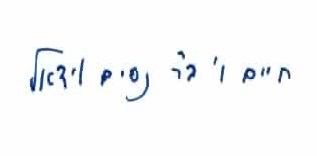 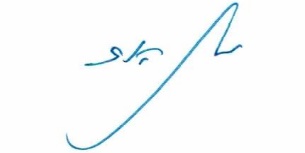 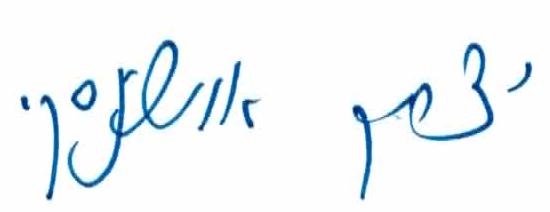 